Greening the Grid photo detailsParent Site:Homepage Slideshow images: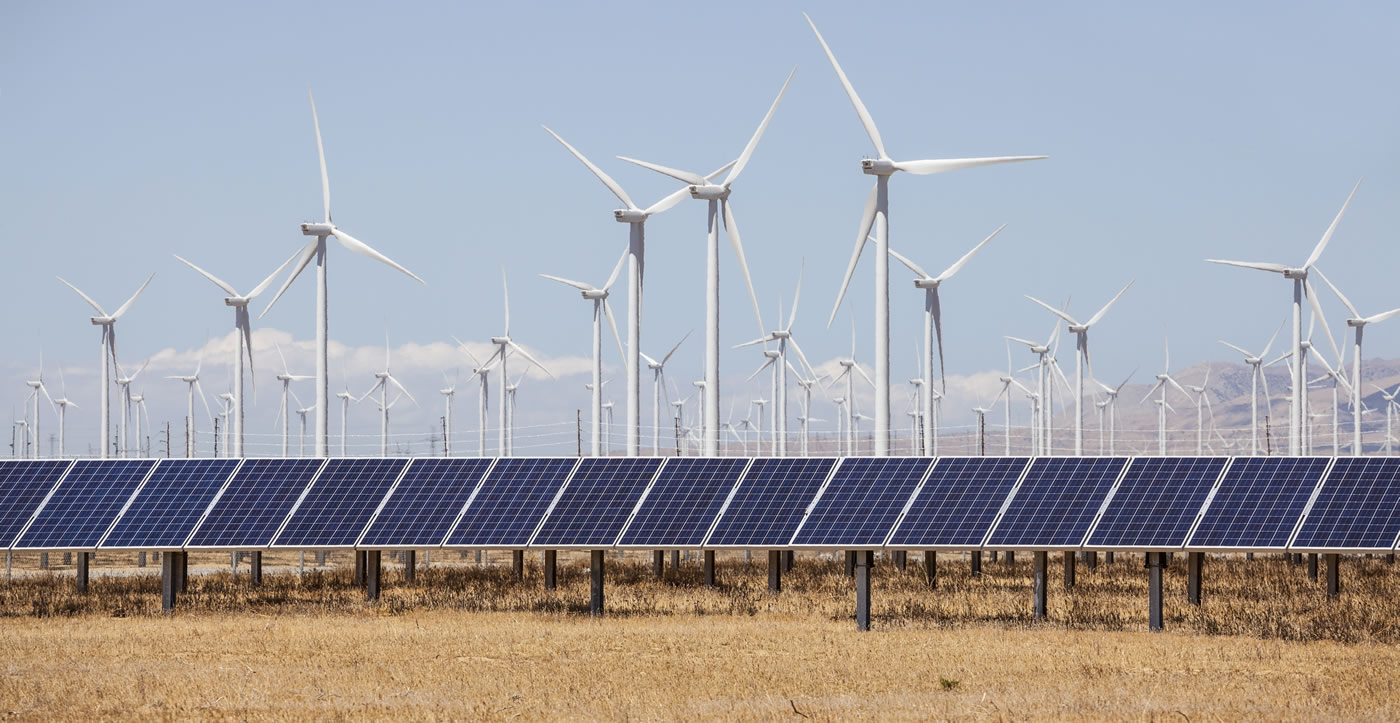 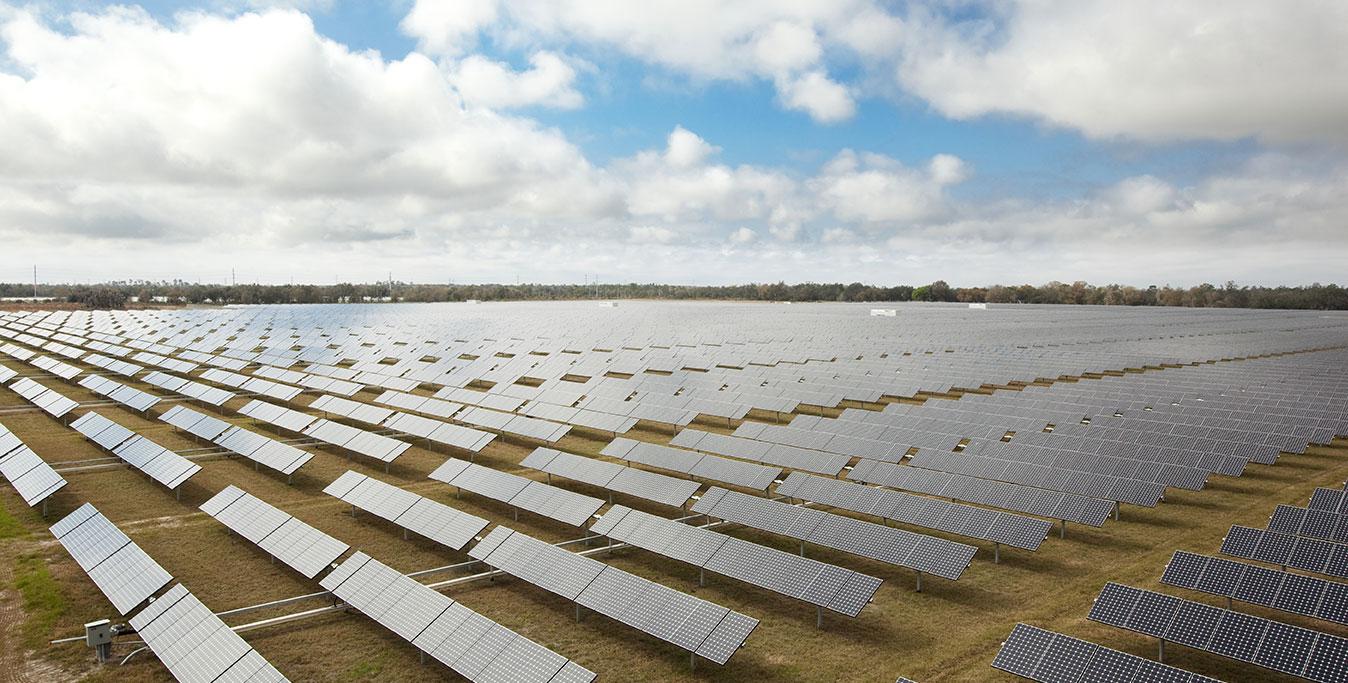 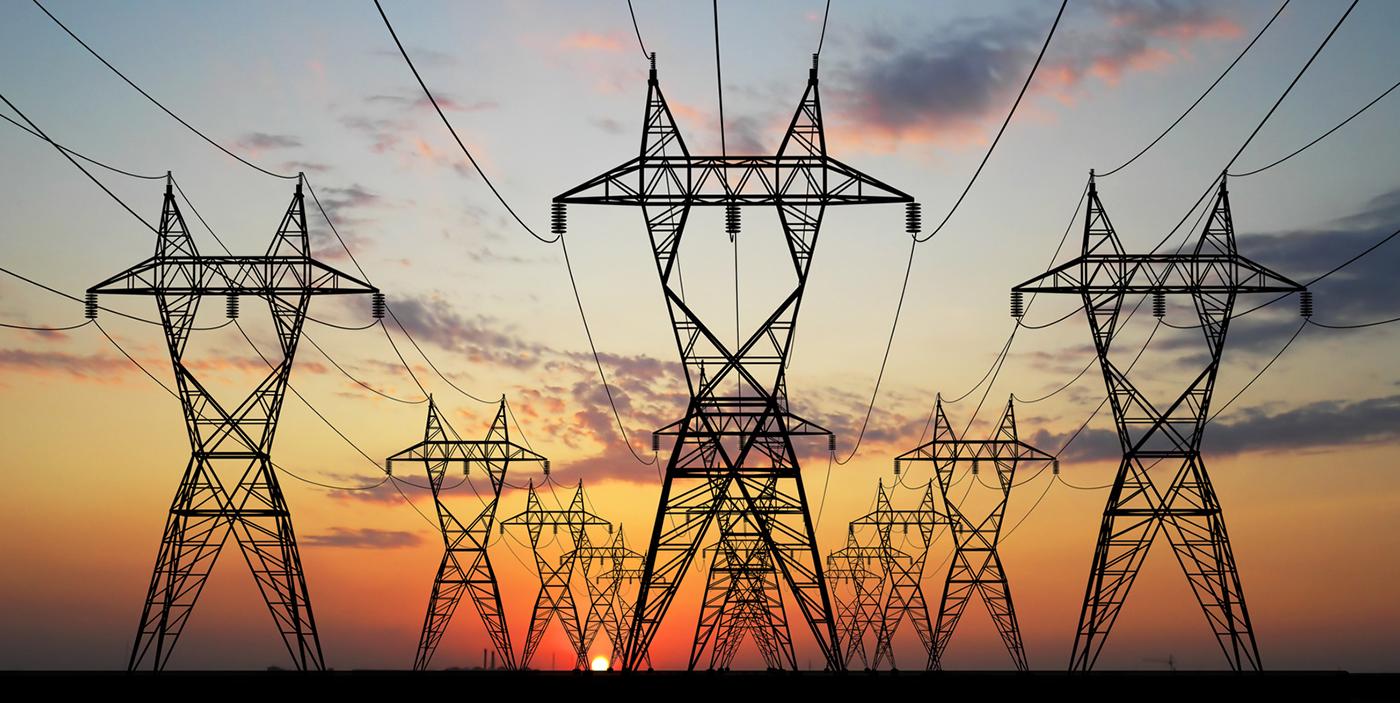 News Image 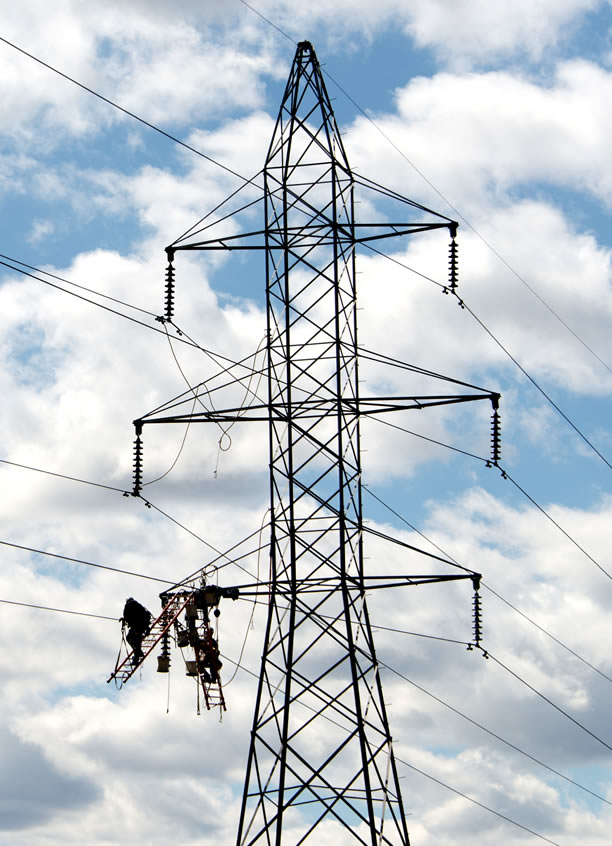 Source: Photo by American Public Power Association on Unsplash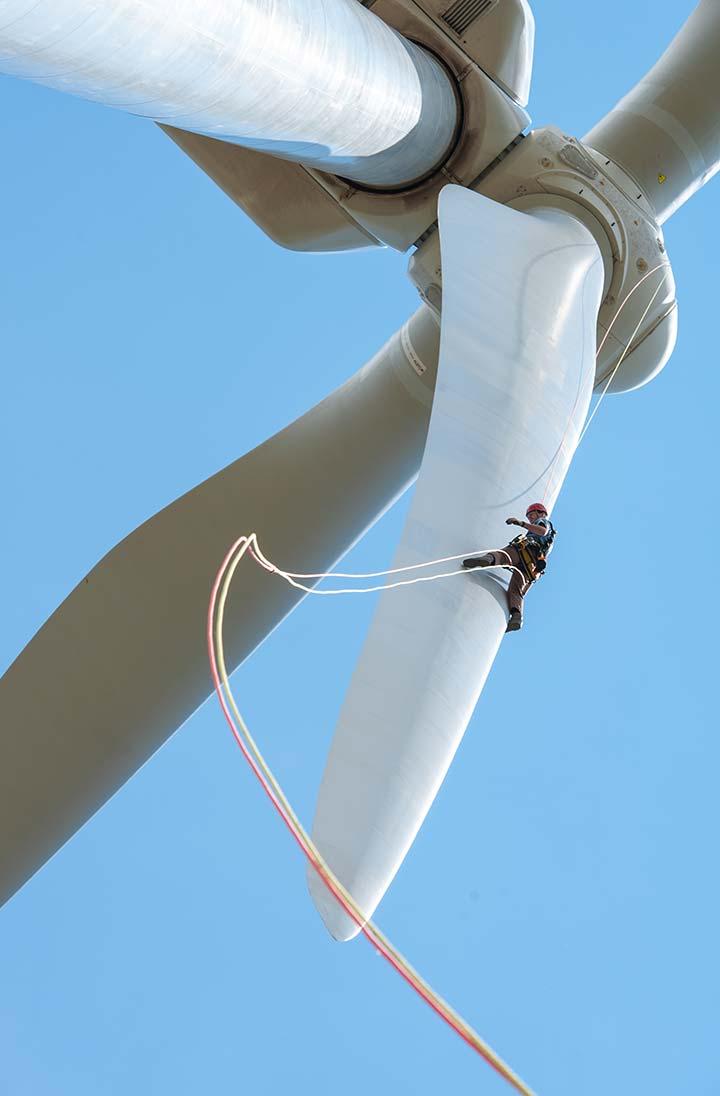 Credit: Dennis Schroeder, NRELSource: NREL Instagramhttps://www.instagram.com/p/BjnNfvxFl7T/?taken-by=nationalrenewableenergylabAbouthttp://greeningthegrid.org/about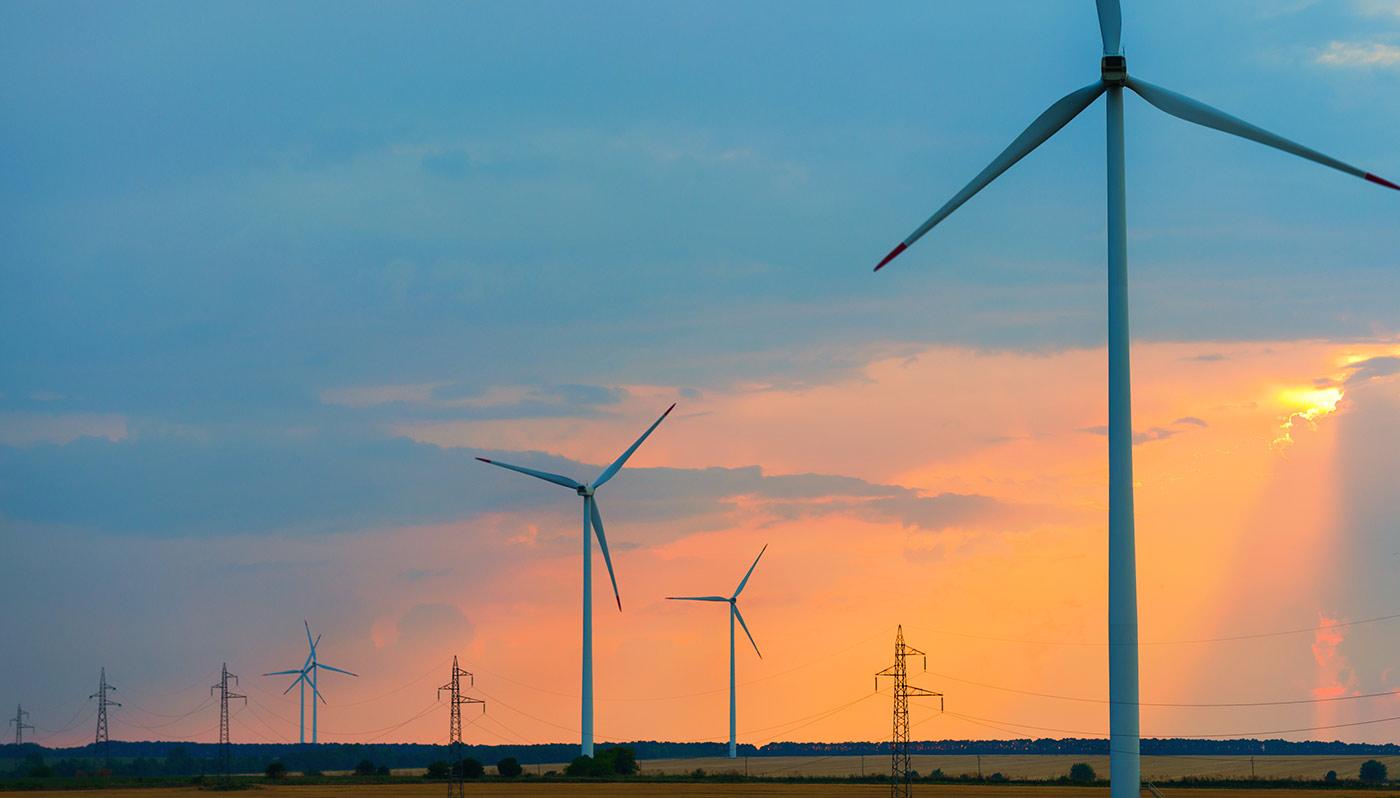 Title: Anypage_REZ Toolkit_iStock-187087247.jpg Credit: iStockSource: Photo provided by client (DropBox)Ask an Experthttp://greeningthegrid.org/ask-an-expert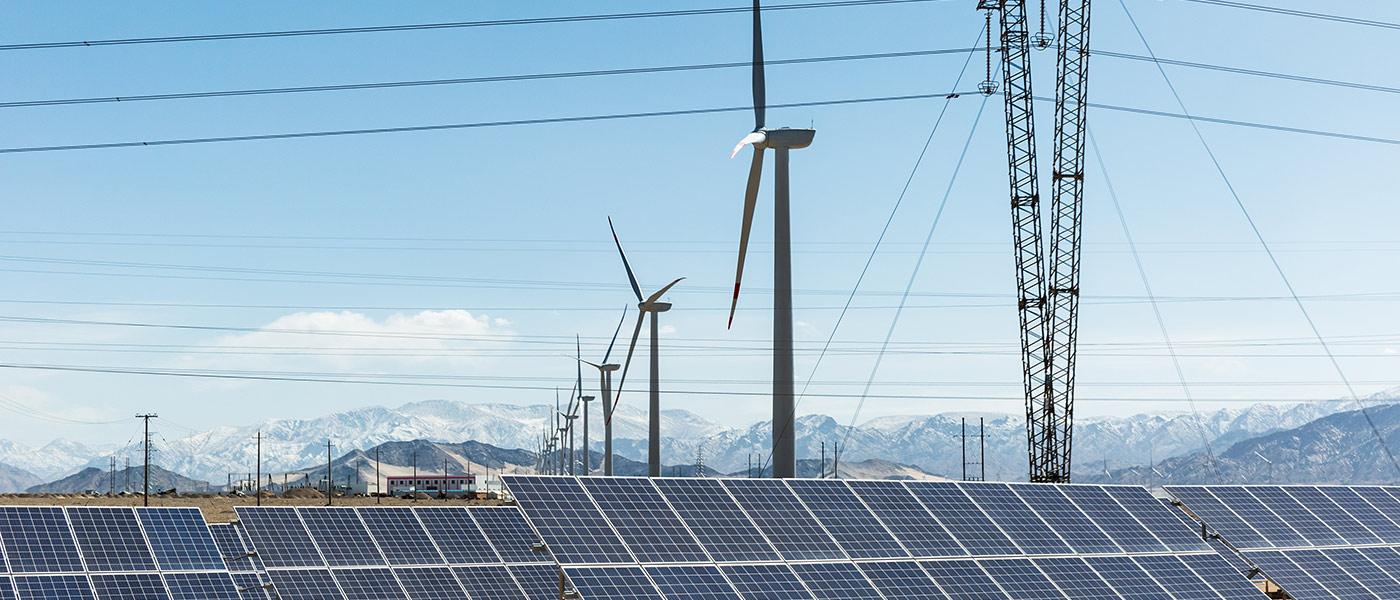 Title: 3_REZ Topics_REZ Toolkit_iStock-672741882.jpgCredit: iStockSource: Photo provided by client (DropBox)Where We Work http://greeningthegrid.org/where-we-work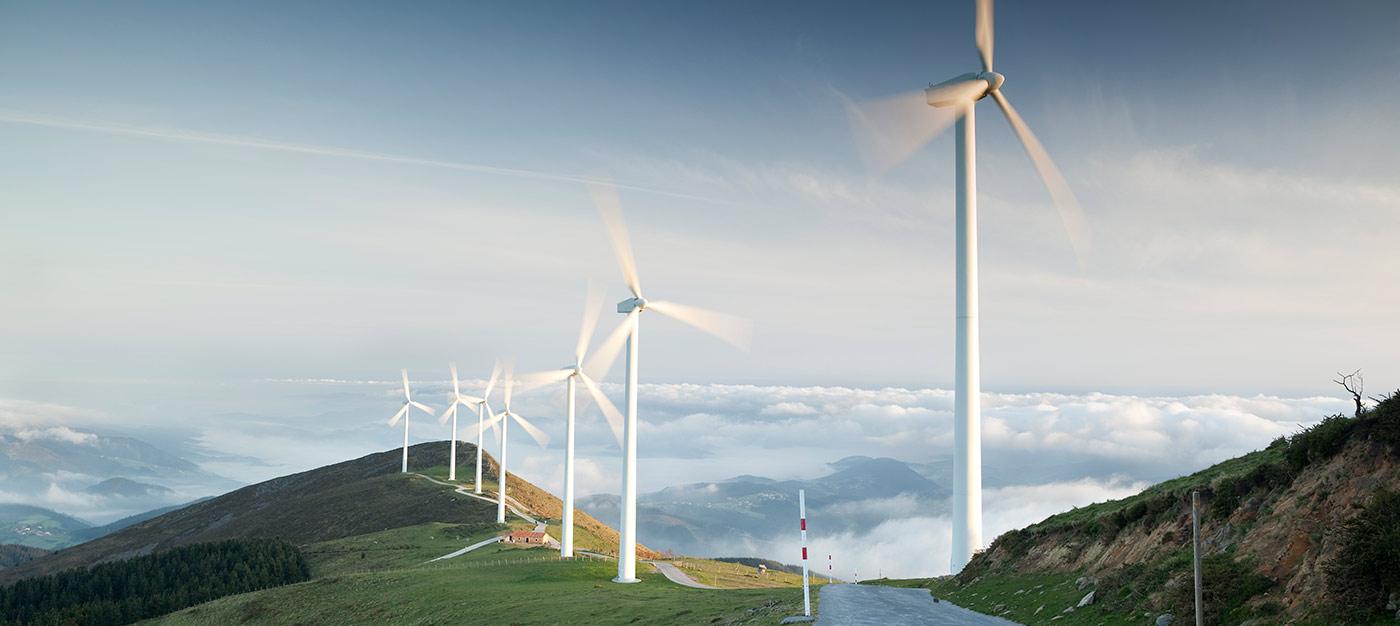 Title: 5_Trainings_REZ Toolkit_iStock-157588110.jpgCredit: iStockSource: Photo provided by client (DropBox) CountriesGhana - India - https://www.nrel.gov/workingwithus/usaid.html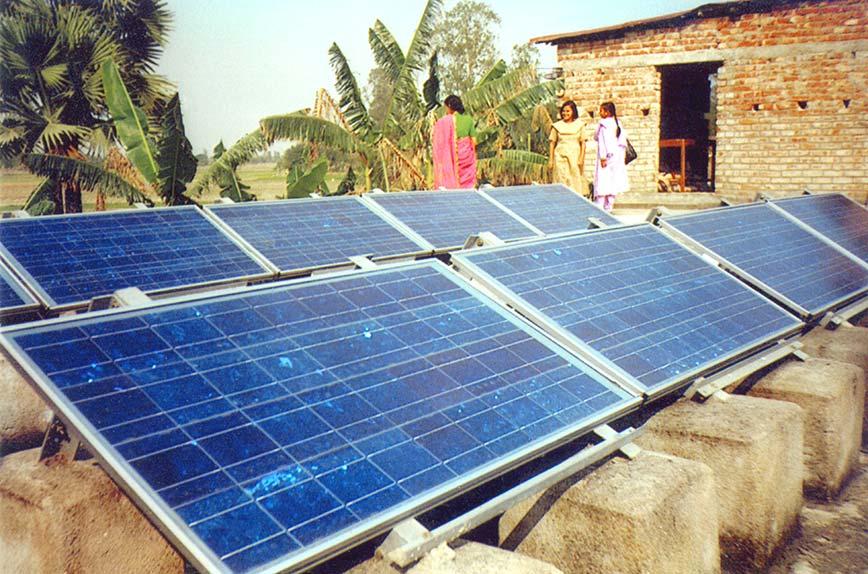 Jamaica - https://www.usaid.gov/jamaica/our-work/caribbean-clean-energy-programKazakhstan - Kazahkstan energy company (KEGOC)
https://www.kegoc.kz/ru/press-centr/fotogalereya?page=2Followed this link: (Power the Future)  http://ptfcar.org/en/blog/2018/03/kazakhstan/Peru - From Peru Ministry of Energy and Mines
https://www.gob.pe/institucion/minem/noticias/19215-instalan-mas-de-80-mil-paneles-solares-en-zonas-rurales-del-peruThailand - From pdf - http://usaidcleanpowerasia.aseanenergy.org/download/553/Vietnam - Image from report cover USAID/NREL:http://usaidcleanpowerasia.aseanenergy.org/wp-content/uploads/2018/03/SIM-Task1-Report-CoverPage1.jpgNews and Eventshttp://greeningthegrid.org/newsTitle:Credit: iStockSource: iStock - grid (NREL)Helphttp://greeningthegrid.org/help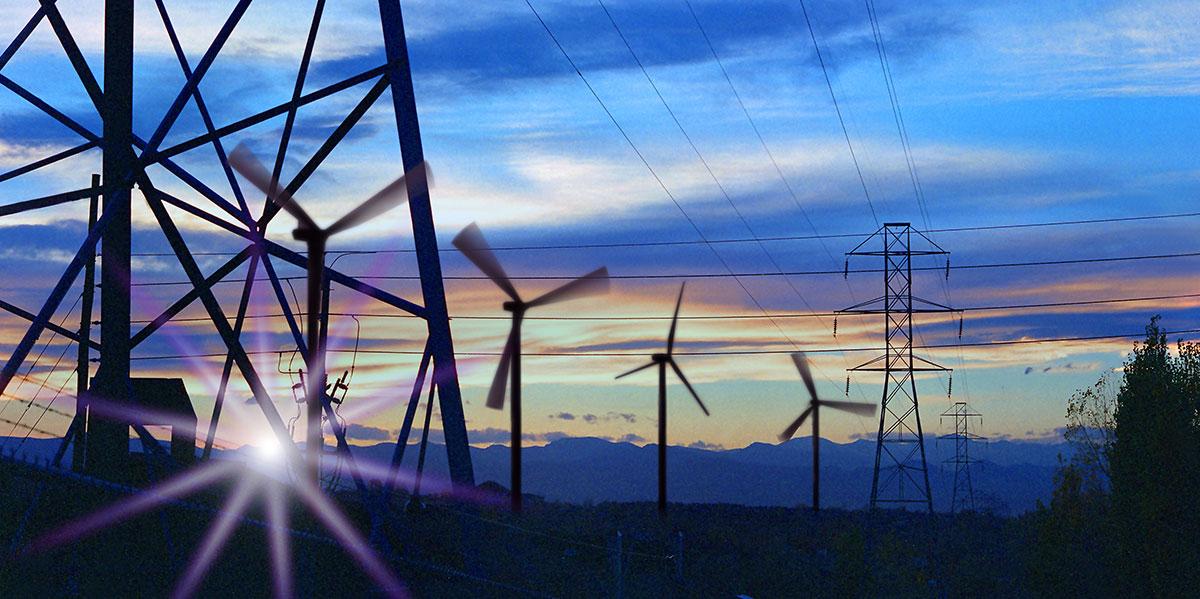 Title:Credit: iStockSource: iStock - grid (NREL)Trainingshttps://www.nrel.gov/workingwithus/assets/images/hero-energyexecs-29194.jpg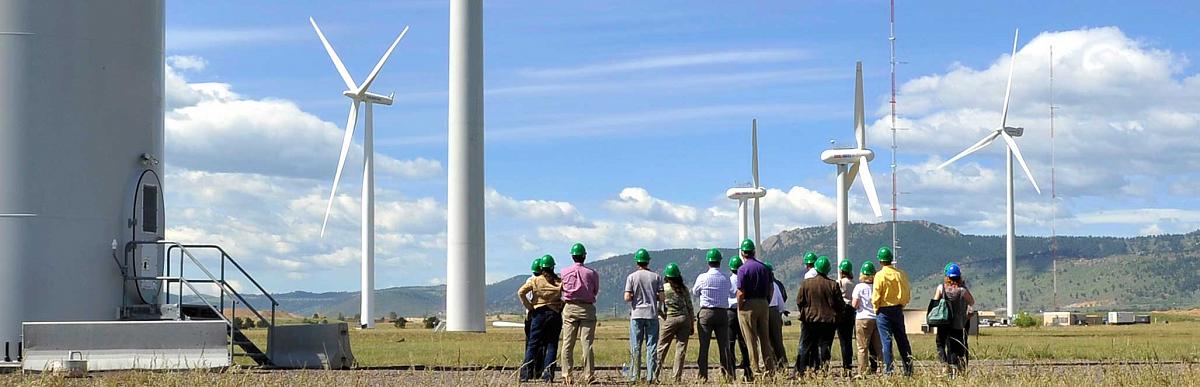 https://www.nrel.gov/news/program/2017/images/wind-plant-tucannon.jpg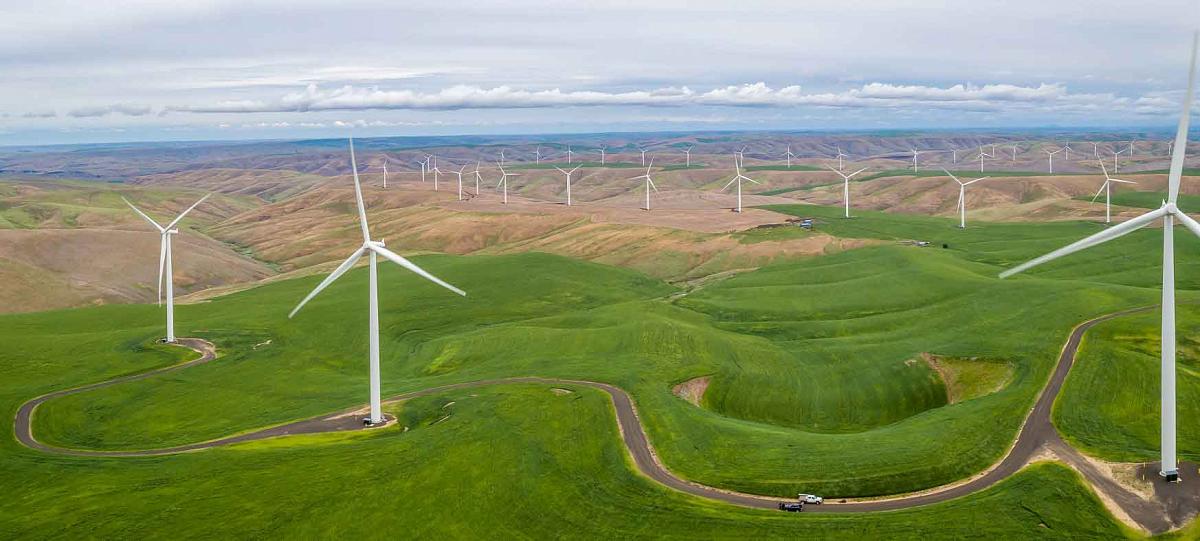 Turbine Inspection (Use next to News on Homepage):Article: https://www.nrel.gov/news/program/2018/research-turbine-leaves-legacy-in-its-wake.htmlCaption: NREL’s Pulitzer Prize-winning staff photographer, Dennis Schroeder, won a photo contest by capturing a blade inspection at the 3-MW GE wind turbine. (Photo by Dennis Schroeder, NREL)NREL Instagram account: https://www.instagram.com/nationalrenewableenergylab/?hl=enResourceshttp://greeningthegrid.org/resources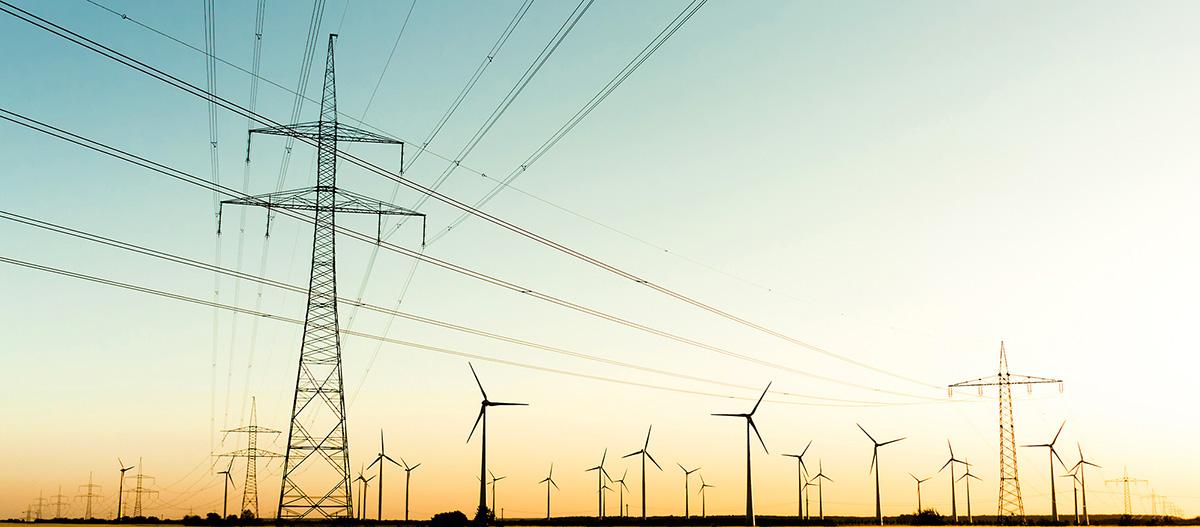 Title: rez-iStock-188076117.jpgCredit: iStockSource: Photo provided by client (DropBox) Toolkitshttp://greeningthegrid.org/toolkitsReplace this (already used)Title:Credit:Source:Toolkits - Child SitesGrid Integration Toolkit http://greeningthegrid.org/Grid-Integration-ToolkitGTG Home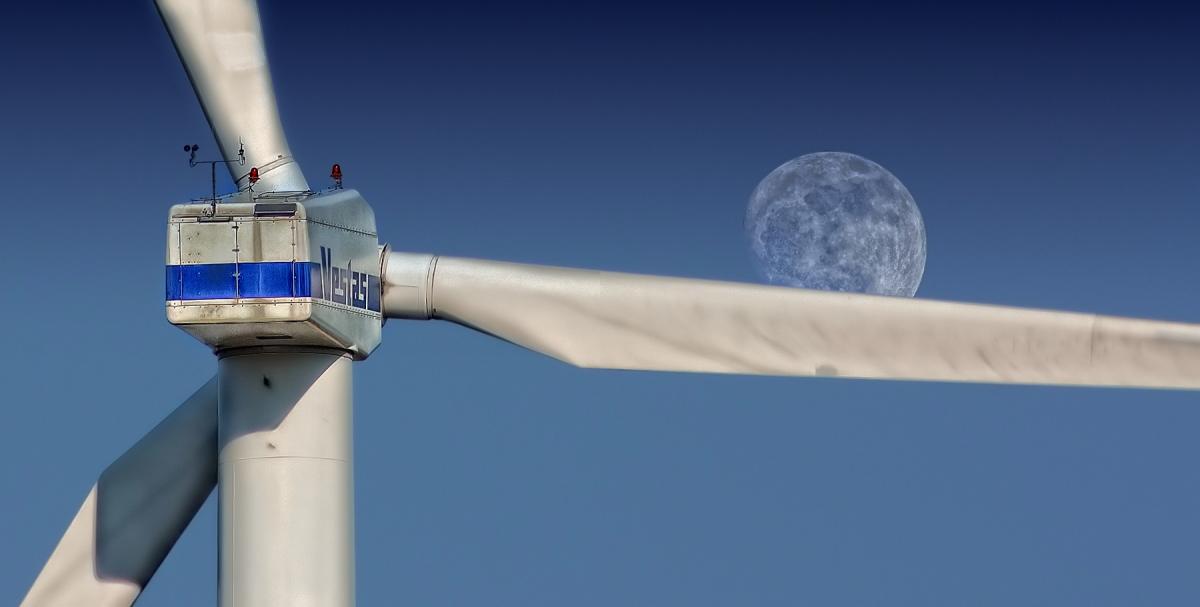 Wind Turbine image - Free photo from Pixabay
https://www.pexels.com/photo/sky-moon-pinwheel-wind-power-33062/Credit: Wind turbine and moon. Pic: Pixabay.Source: https://geoharvey.com/2016/08/GTG Quick Reads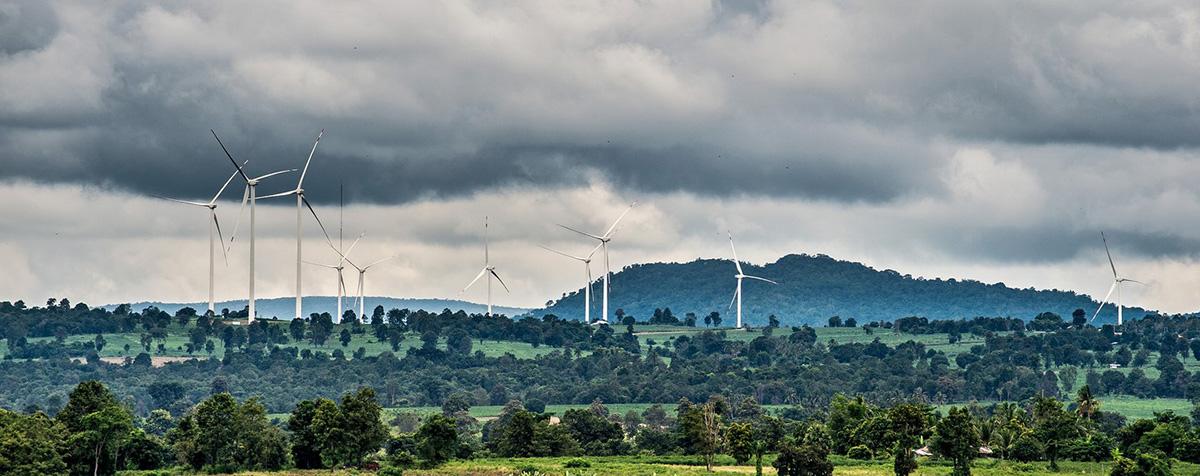 https://geoharvey.files.wordpress.com/2017/12/12-13-chaiyaphum-wind-farm.jpgCredit: Chaiyaphum Wind Farm
 (Image: © Asian Development Bank)Source: https://geoharvey.com/tag/wind-power/page/4/GTG Integration Topics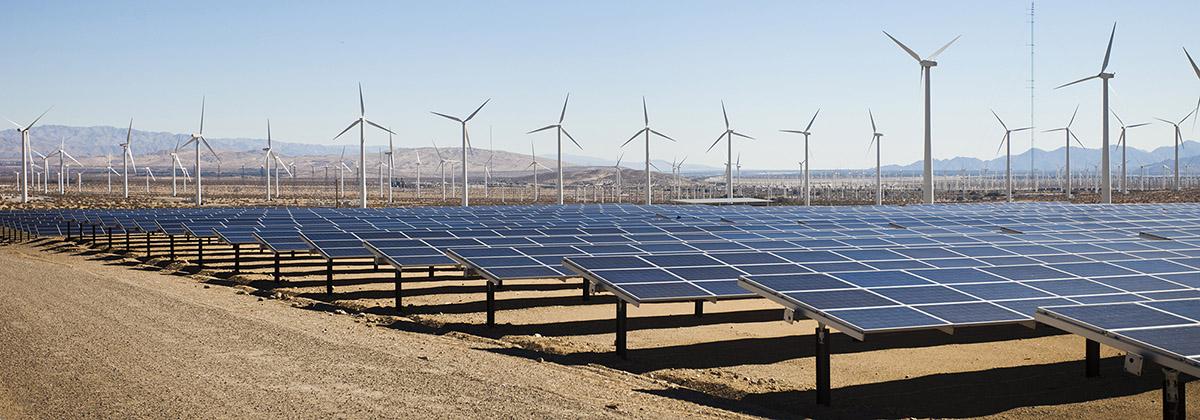 Title:Credit:Source: From REZ images in Google drive (Shared with Rose)GTG Trainings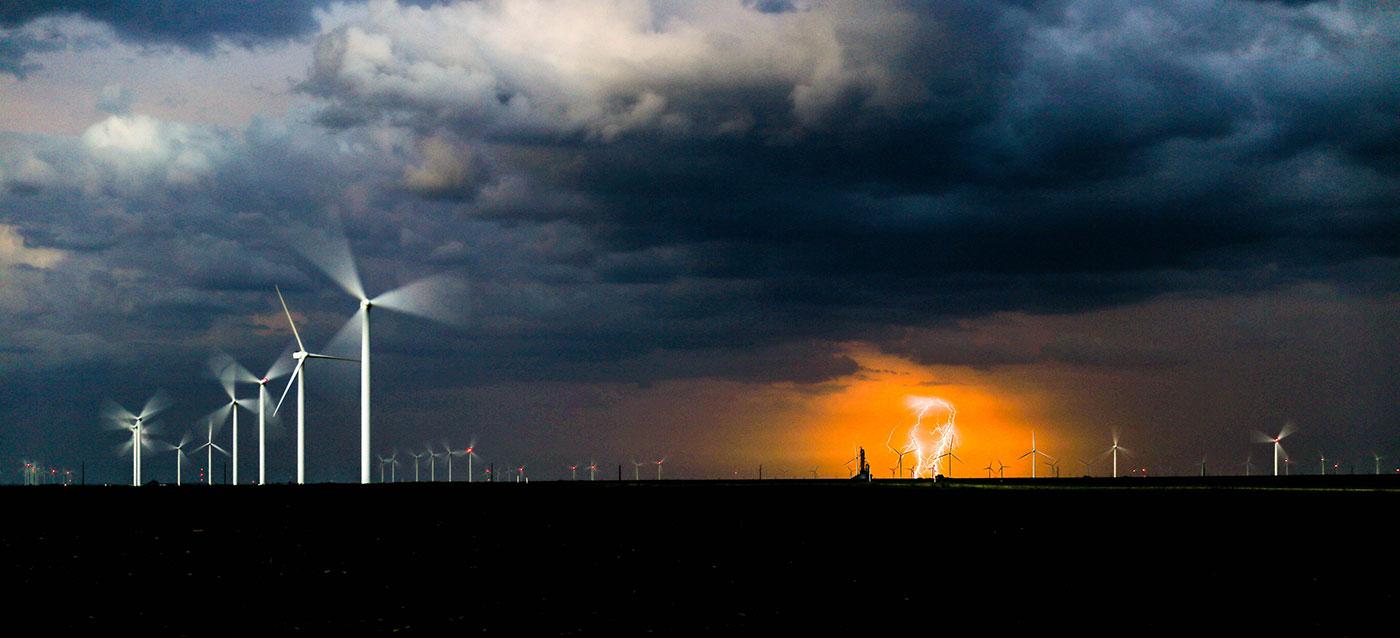 Title: Spring storms in IndianaCredit: Cassie Boca - Source: Unsplash https://images.unsplash.com/photo-1495497193089-6284a6fa4c13?ixlib=rb-0.3.5&ixid=eyJhcHBfaWQiOjEyMDd9&s=20ecc331bbd9b93efda8fe6cc2a7efeb&auto=format&fit=crop&w=1998&q=80GTG Resources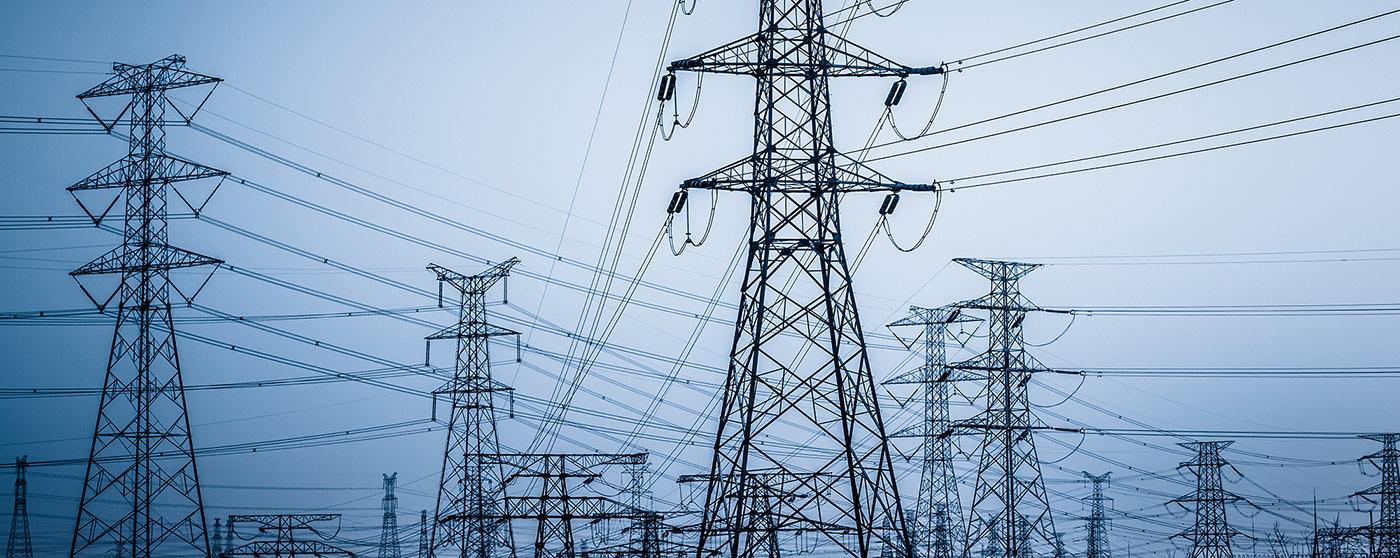 Title: Anypage_REZ-Toolkit_iStock-174433078.jpgCredit: iStockSource: From REZ images in Google drive (Shared with Rose)Distributed Photovoltaicshttp://greeningthegrid.org/Distributed-photovoltaicsHome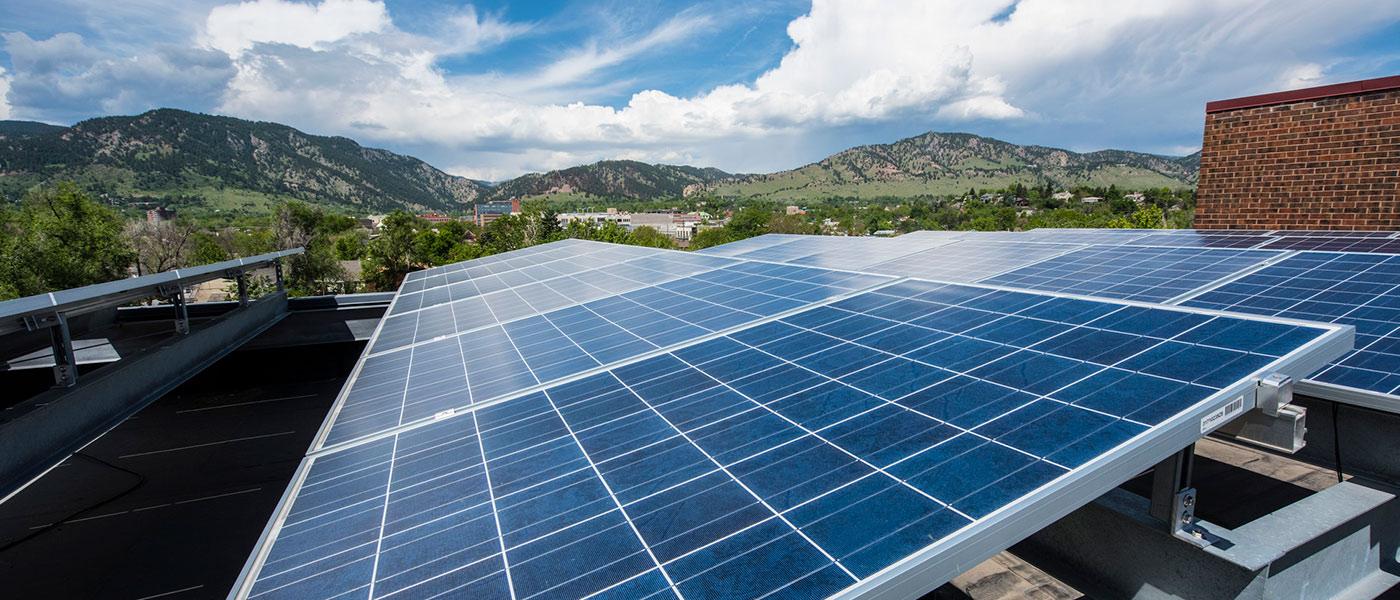 Credit: NREL (from NREL Flickr account)Title: NREL-34959291910_459e16ae88_k.jpgDPV - Quick Reads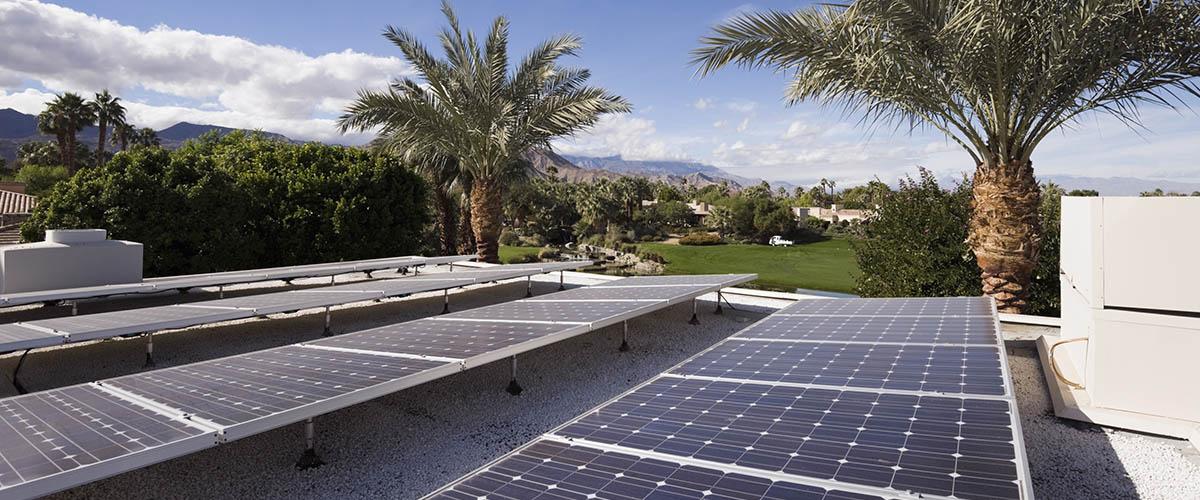 Title: Solar Panels and Palm Trees
Photo Credit: iStock-175249665DPV - Topics & Resources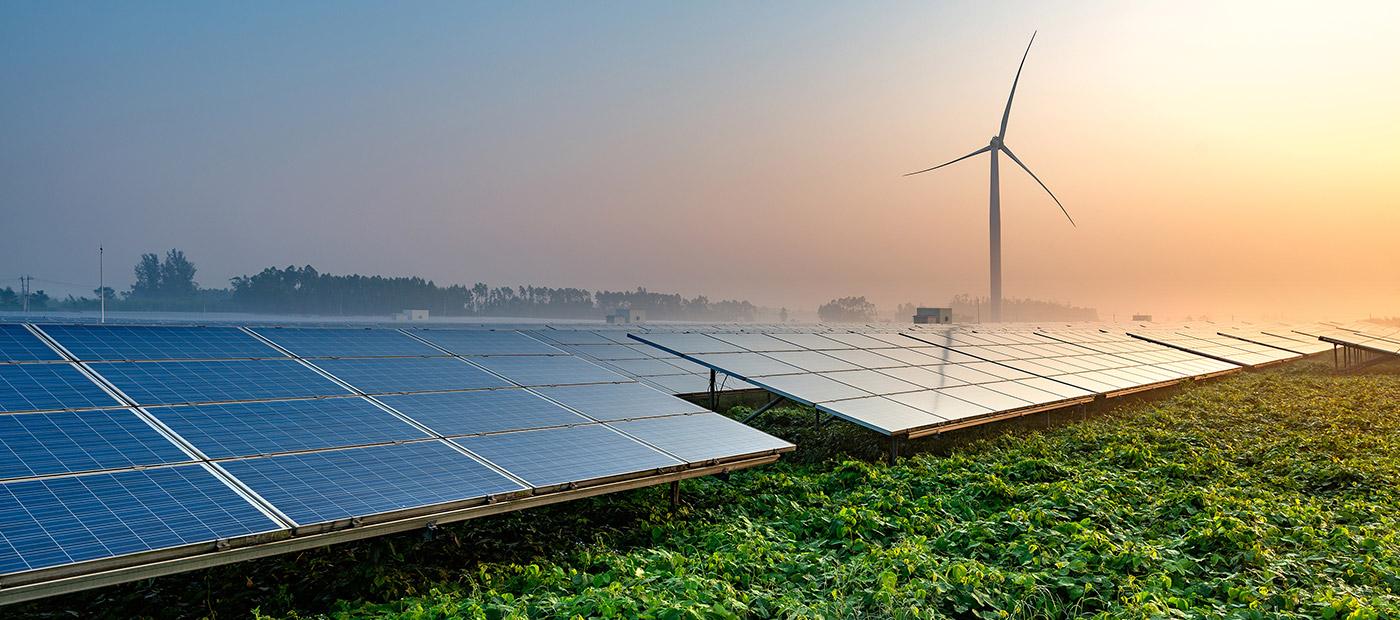 Title: Solar FarmsCredit: iStock-515896988Source: iStock.comDPV - Tools & Templates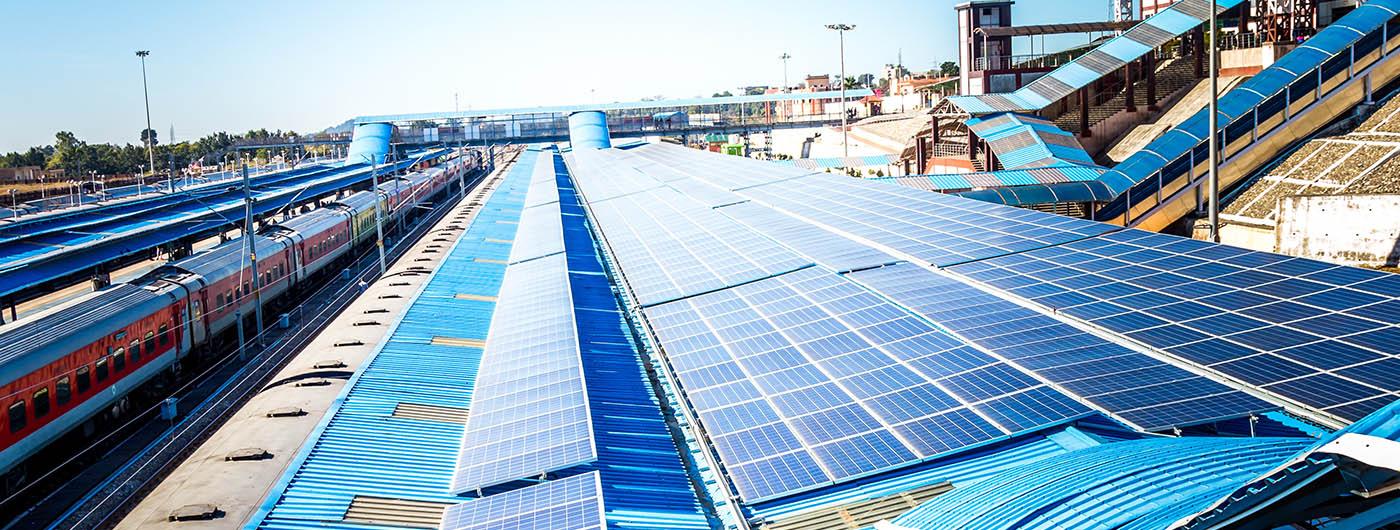 Title: Solar Panel Installation On Rooftop Of Railway StationCredit: iStock-909155476Source: iStock.comDPV Analysis: Overview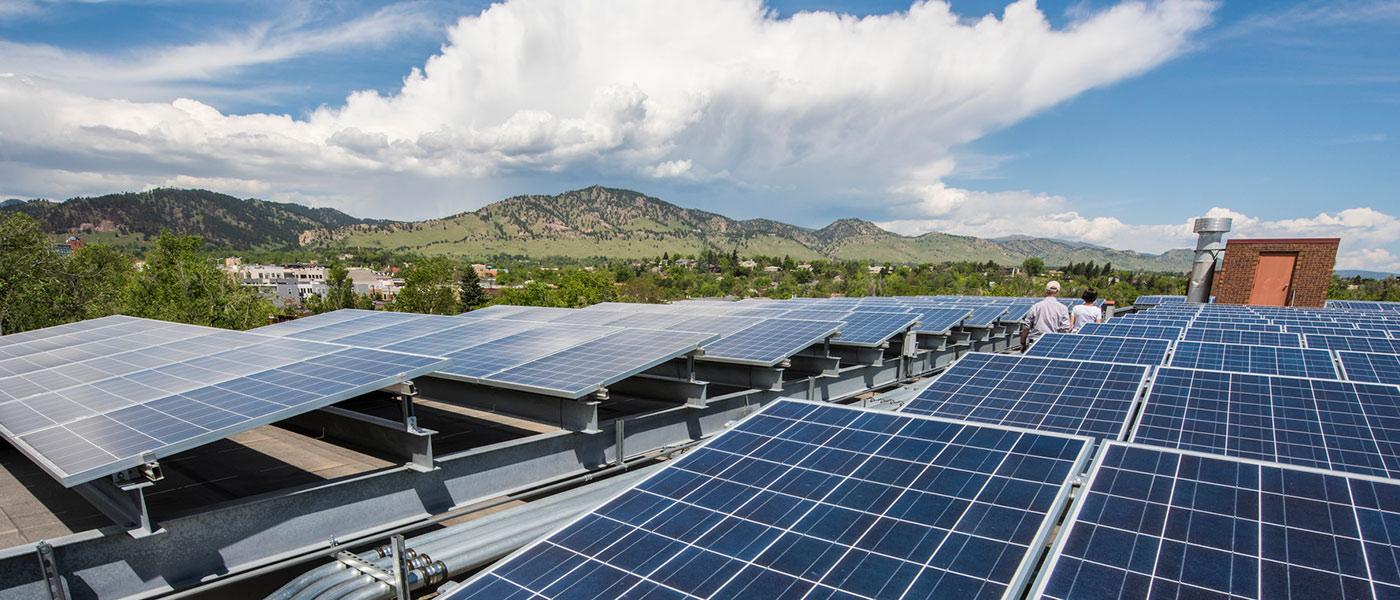 Title: NREL-35216908401_e23cc0a0de_k.jpgCredit: NRELSource: From NREL Flickr accountRenewable Energy Zone (REZ) Toolkithttp://greeningthegrid.org/Renewable-Energy-Zones-ToolkitREZ Toolkit - HomeTitle: Power poles and wind turbines in autumn sunlightCredit: iStockSource: From REZ photos in Google Drive - https://www.dropbox.com/s/3teck4ch44gs095/1_HOME_REZ%20Toolkit_iStock-188076117.jpg?dl=0REZ Quick Reads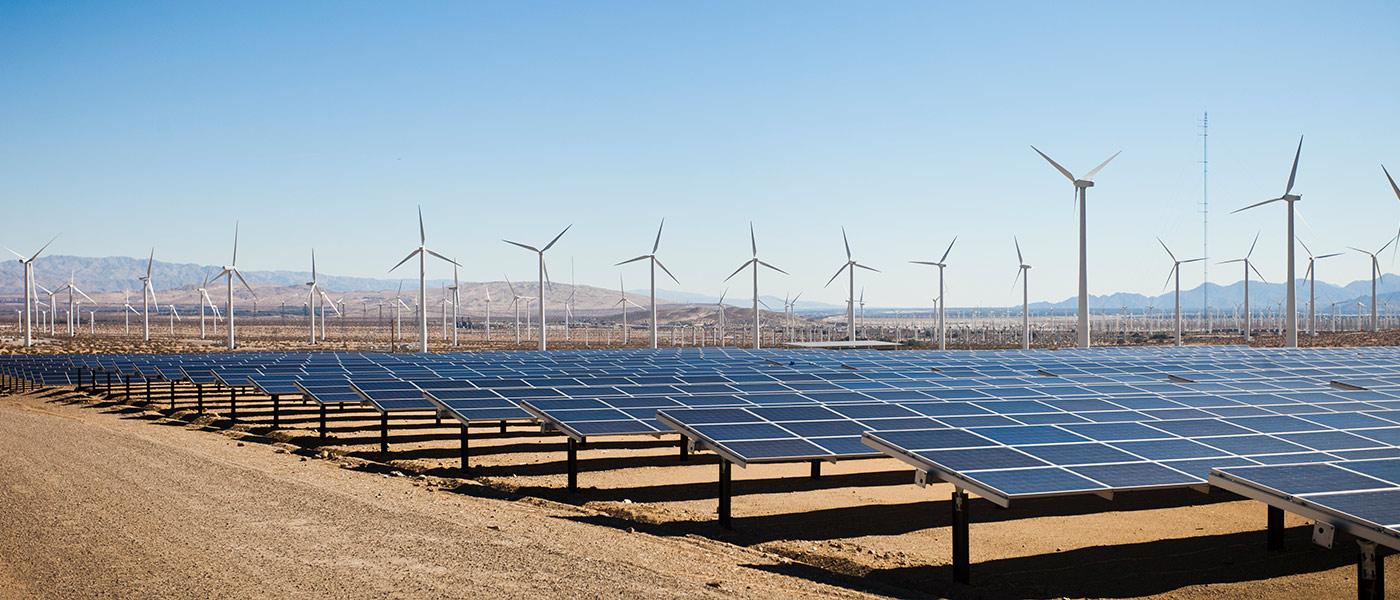 Title: Renewable Energy - Solar and WindmillsCredit: iStockSource: From REZ photos in Google Drive 
https://www.dropbox.com/s/fbom54orsgz03jm/2_QUICK%20READS_REZ%20Toolkit_iStock-155353280.jpg?dl=0REZ TopicsTitle: New Energy On Snow Area Plateau Credit: iStockSource: From REZ photos in Google Drive https://www.dropbox.com/s/uvq8unipf7d718g/3_REZ%20Topics_REZ%20Toolkit_iStock-672741882.jpg?dl=0REZ Tools & Templates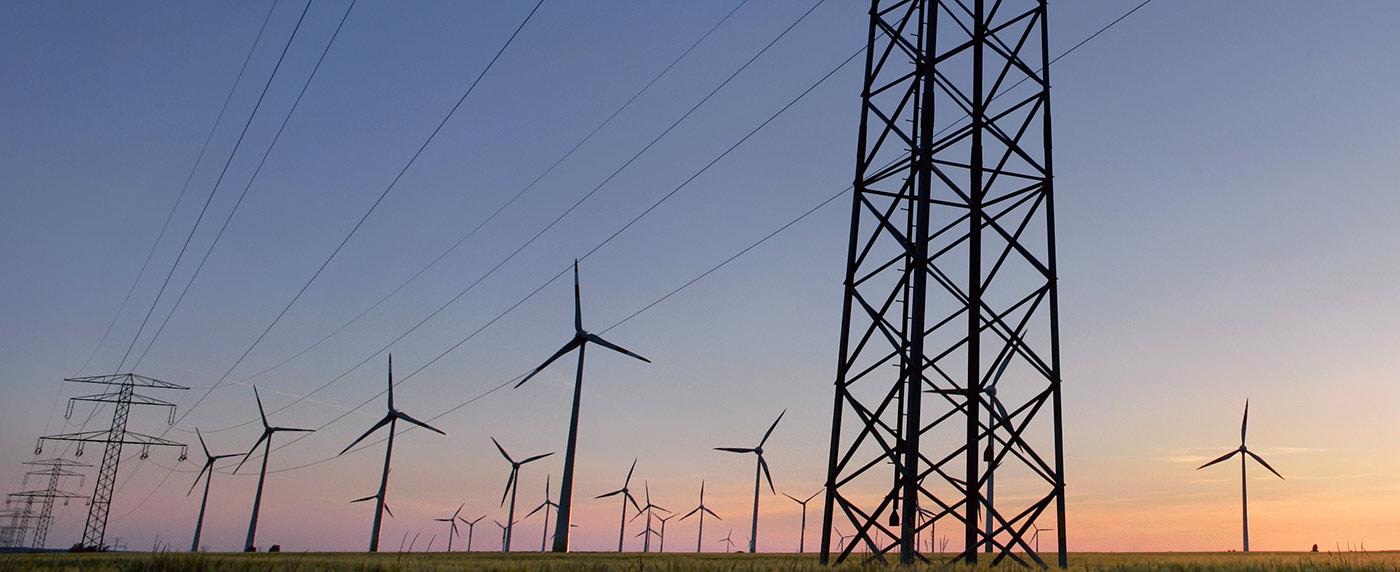 Title: Overhead Power Line In Front Of Wind TurbinesCredit: iStockSource: From REZ photos in Google Drivehttps://www.dropbox.com/s/3vdpkwsvq4us1l5/4_Tools%20and%20Templates_REZ_Toolkit_iStock-522473858.jpg?dl=0REZ TrainingsTitle: WindmillsCredit: iStockSource: From REZ photos in Google Drivehttps://www.dropbox.com/s/p7c7iw71kkrb4jn/5_Trainings_REZ%20Toolkit_iStock-157588110.jpg?dl=0Saved for possible use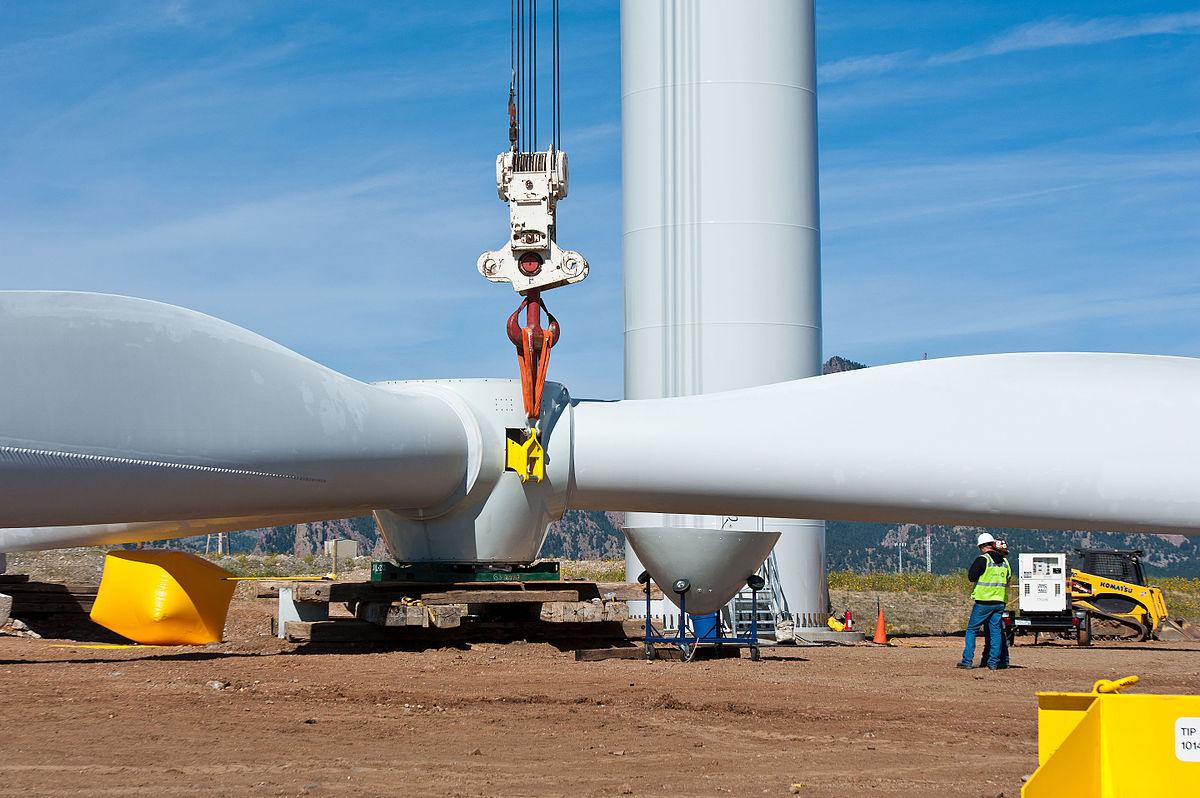 https://geoharvey.files.wordpress.com/2016/12/12-09-workers-installing-a-turbine.jpg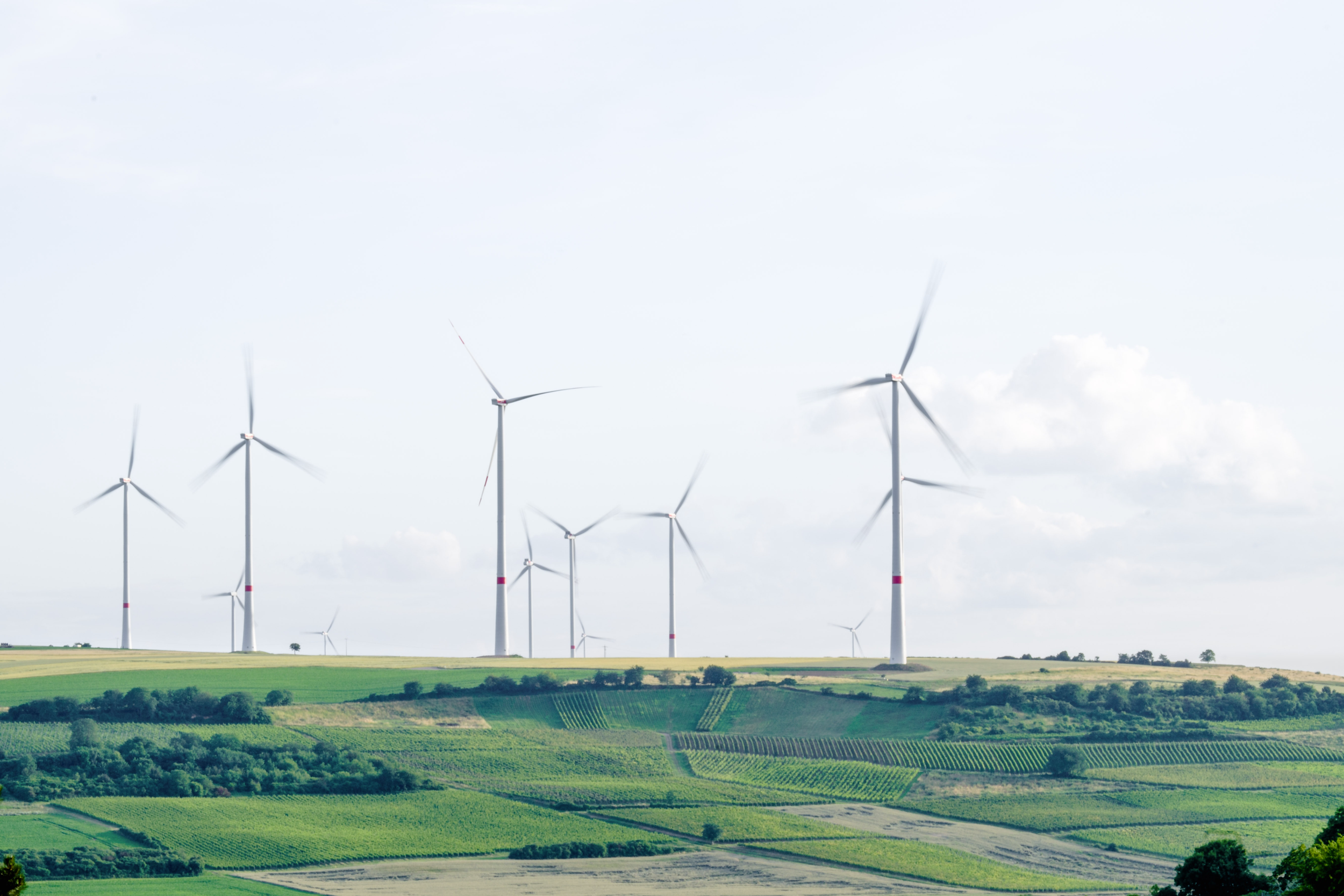 Title:Credit: Karsten WurthSource: Unsplash.comKarsten-wurth-inf1783-107694-unsplash.jpghttps://unsplash.com/photos/w_a40DuyPAcLocation: Mölsheim, GermanyJohanna-montoya-483038-unsplash.jpg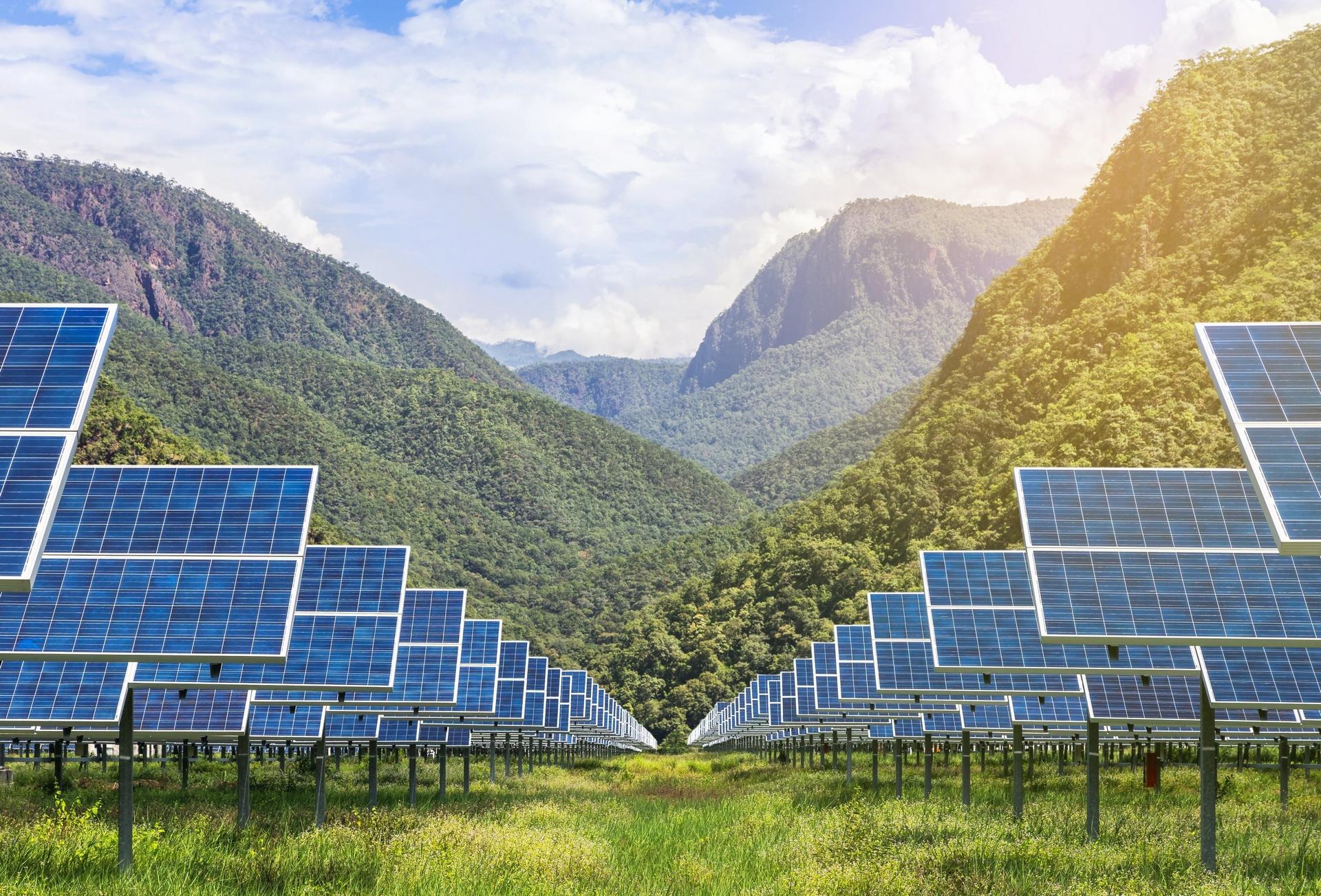 http://www.greenenergytimes.org/wp-content/uploads/2017/06/06-18-Solar-array-thinkstock-image.jpgUK Renewables (Getty Images)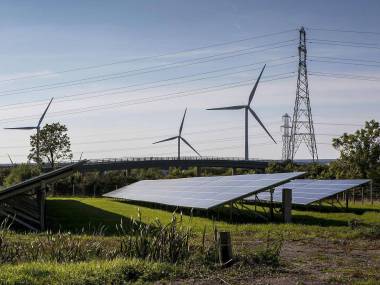 https://geoharvey.com/2018/02/21/february-21-energy-news-6/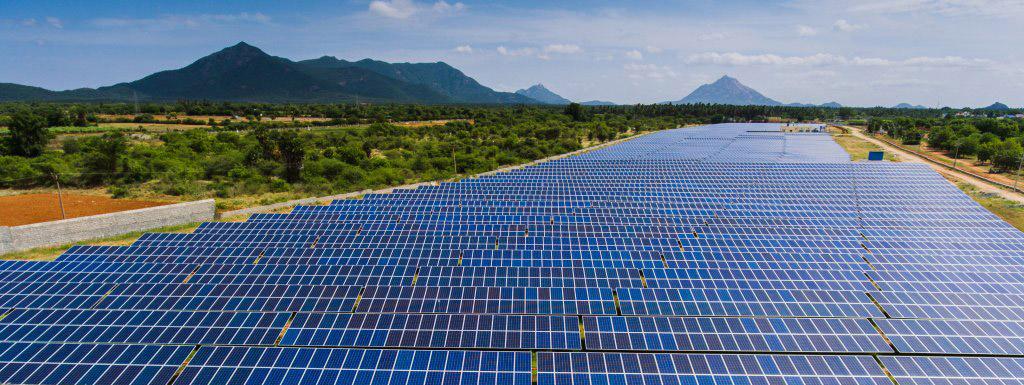 https://geoharvey.files.wordpress.com/2018/02/02-13-siemens-gamesa-solar-array.jpgCredit: Siemens Gamesa solar array (Siemens Gamesa image)Source: https://geoharvey.com/2018/02/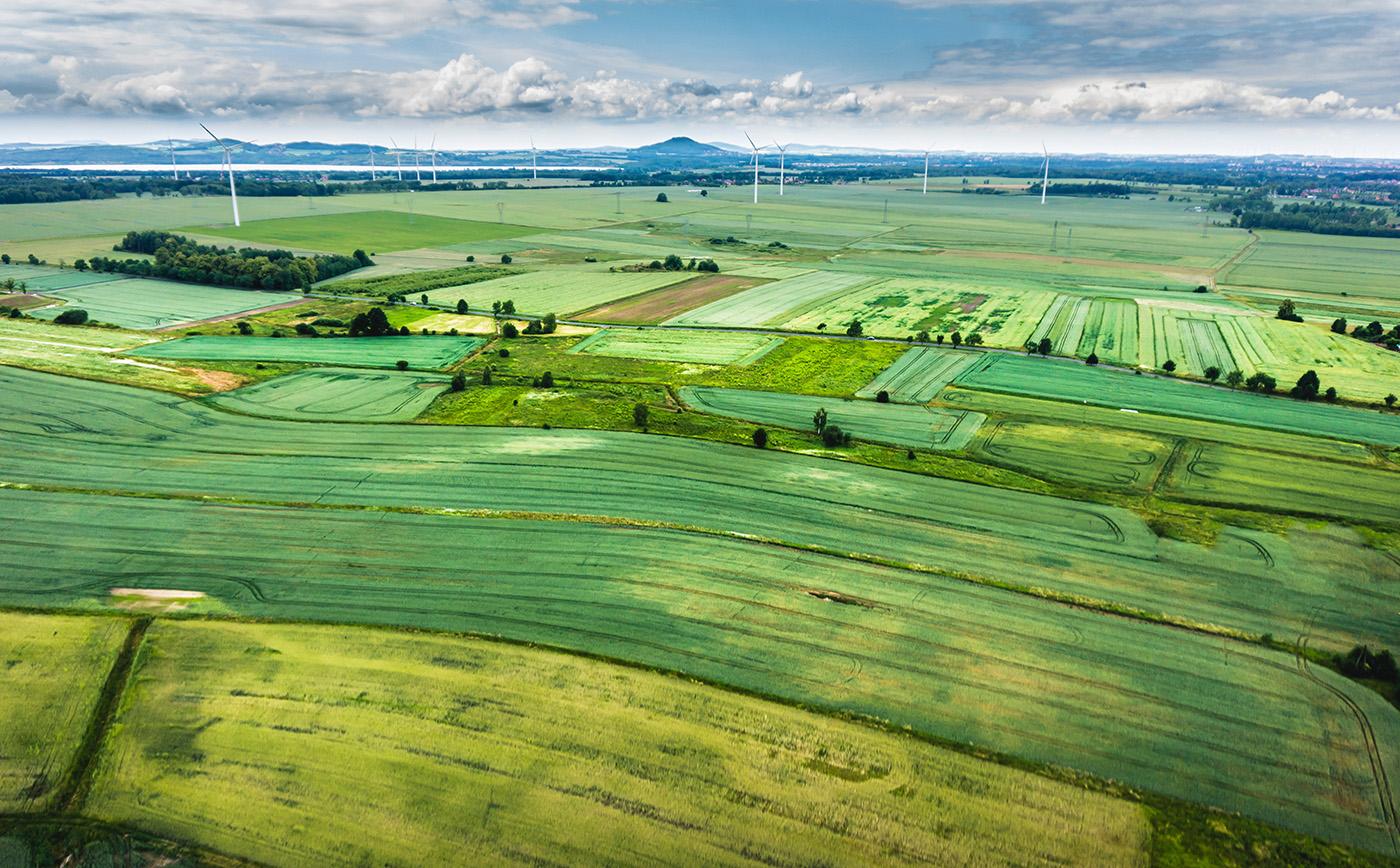 Credit: Tomasz BazylinskiSource: UnSplash